ESTADO DO RIO GRANDE DO NORTECÂMARA MUNICIPAL DE SÃO JOÃO DO SABUGIREQUERIMENTO Nº. 018/2024Requeiro a V. Ex.ª, com base no artigo 154 do Regimento Interno e ouvido o plenário desta casa, requer que seja enviado ofício ao Poder Executivo Municipal, solicitando que seja feito leilão de todos os carros velhos existentes no município. JUSTIFICATIVA EM PLENÁRIO		        Sala das Sessões, em 17 de maio de 2024.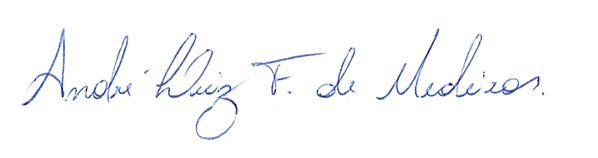 _______________________________________________                  APRÍGIO PEREIRA DE ARAÚJO NETOVEREADOR - AUTOR